Урок – исследование "Определение качества молока и молочных продуктов" Предмет Технология Класс 6Учитель Целоусова Светлана БорисовнаЦель урока: научиться использовать полученные знания на уроках технологии в своей практической деятельности.Планируемые результаты:Предметные:  — освоение обучающимися способов деятельности, применимых как в рамках образовательного процесса, так и в реальных жизненных ситуациях;— проведение исследования блюд из молока;— формирование ответственного отношения к сохранению своего здоровья;— соблюдение безопасных приемов труда, правил пожарной безопасности, санитарии и гигиены.Метапредметные:— планирование процесса познавательной деятельности;— ответственное отношение к выбору питания, соответствующего нормам здорового образа жизни;—  выполнение учебного задания в соответствии с целью;— представление результатов своей деятельности.Личностные:— проявление познавательного интереса и активности в данной области предметной технологической деятельности;— овладение установками, нормами и правилами научной организации умственного труда;Формы работы: Фронтальная, индивидуальная, групповая работа.Объекты исследования: Молоко разных производителей, творог, йогурт.Оборудование и реактивы: стаканы, чашки Петри, индикаторные бумажки, растворы индикаторов, ватные палочки, раствор йода, спирт, пробирки, спиртовки, держатели для пробирок.Технологическая карта урокаЭтапы урокаДеятельность учителя Деятельность обучающихсяОрганизационный момент.1.Приветствие-Приветствие обучающихся.  -Фиксирование отсутствующих.-Проверка готовности к учебному занятию.Приветствуют учителя.Мотивация к учебной деятельностиВведение в тему урока.Эпиграф нашего урока: «Пейте, дети, молоко! Будете здоровы!».Мы изучили молоко и молочные продукты.Молоко — один из ценнейших продуктов питания. Благодаря своим ценным питательным свойствам с древнейших времен играет важную роль в питании людей.    Его можно использовать как самостоятельный продукт и как основу для получения других вкусных и полезных продуктов. Предлагаю проверить ваши знания. Перед вами лежат карточки. Выполните задания.1. Выпишите молочные продукты.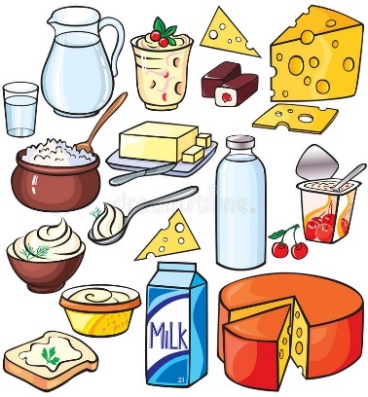 Вставьте пропущенные слова.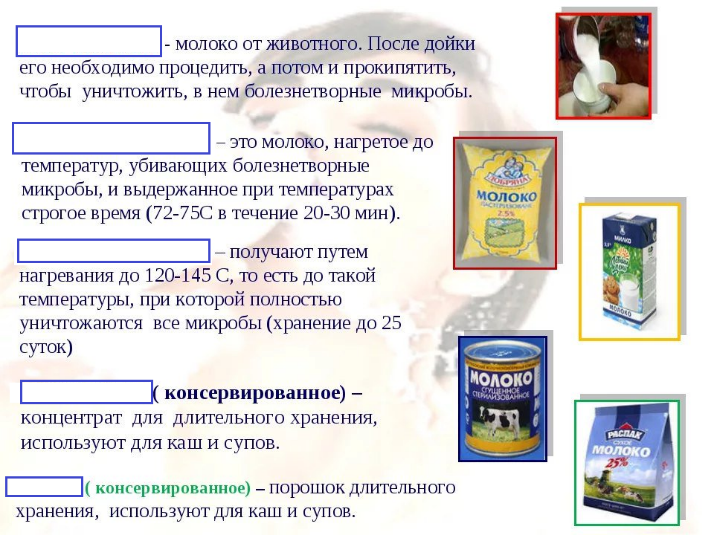 Ответ: 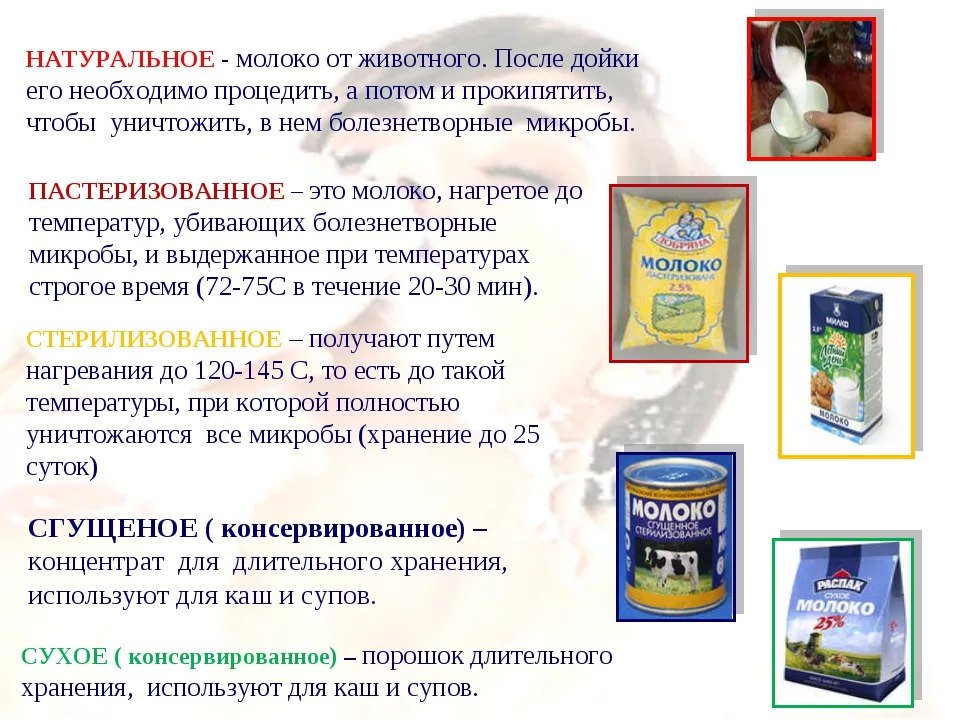 Проверка и оценивание по группам.- Давайте вспомним, какие продукты получают из молока? (молоко, йогурт, кефир, ряженка, сыр, масло, сметана, варенец и др.)3. Выбор темы урока.      - Основные проблемы, с которыми сталкивается современный человек – это качество продуктов питания   и их безопасность и влияние на здоровье человека.  Какую проблему мы сегодня поднимаем? О каких продуктах пойдет на нашем уроке?Ответы обучающихся: молоко, рассмотрим качество молока и молочных продуктов.- Вы правильно определили проблему.  Молоко и молочные продукты являются важными и нужными в питании.Для определения качества молока и молочных продуктов существует несколько методов. Часть из них требует специальных лабораторных условий с необходимым оборудованием и реактивами. Но некоторые можно провести и в домашних условиях.Тема нашего урока – исследование молока и молочных продуктов.На сегодняшнем уроке мы проведем исследование таких продуктов ка молоко, йогурт и сметана.4.Определение задач урокаИтак, сформулируйте цель своей деятельности.-Какие учебные действия вы будете выполнять?— Как вы будете выполнять практическую работу?Ответы детей: будем проводить исследование продуктов; будем работать в группах.Слушают учителяОтвечают на задания на карточках.Выполняют задания на карточках. Проверяют выполненные задания, исправляют ошибки.Отвечают на вопросы.Высказывают свои предположения по теме урока.Формулируют цель и задачи деятельности. Отвечают на вопросы.определяют учебные действия, знакомятся с ходом практической работы.Открытие нового знанияРабота в группах.Каждой группе буду предложены задания на изучение молока и молочных продуктов. По окончании каждого исследования мы будем осуждать результаты ваших исследований, сделаем вывод о качестве представленной молочной продукции.Слушают учителя. Применение нового знанияПрактическая работа.Самостоятельная работа обучающихся.Задание 1.  Изучение упаковки продукта.Цель: научиться использовать информацию на упаковках (этикетках) молочных продуктов.Оборудование: упаковки (этикетки) молока и сметаны, подлежащие исследованию.                                      Ход работы.Внимательно изучите записи на упаковке.Заполните таблицу.Анализ информации.Задание № 2    Определение качества молока по физическим свойствам.Задание выполняется по группам. 1 группа. Качество молока можно определить по внешнему виду.Оборудование: пробирка. Ход работы: а). Налить в пробирку молока до середины объёма. б). Внимательно рассмотреть молоко на наличие загрязнений, примесей и отметить однородность или неоднородность.в). Дать молоку отстояться в течении 3 минуты и отметить наличие или отсутствие осадка.2 группа. Качество молока определить его цвету.Оборудование: пробирка, белый лист бумаги.Ход работы: а). Налить в пробирку немного молока. б). Поднести к пробирке белый лист бумаги и сравнить цвет. Задание № 3. Изучение степени разбавления молока водой.Выполняется каждой из групп.Оборудование: стакан, фильтровальная бумага или трехслойные салфетки, зубочистки, блюдце. Ход работы.1. Налейте молоко в стакан на 1/3 часть и внимательно рассмотрите у стенок посуды на границе с молоком, т.к. молоко с добавлением воды дает у стенок посуды на границе широкое синее кольцо.2. С помощью зубочистки нанесите 1 или 2 капли молока на салфетку и наблюдайте. Очень важно, чтобы она была как можно меньшего размера и при этом была максимально выпуклой, формой напоминая полусферу. При этом на поверхности бумаги вокруг капли появится влажное кольцо, ширина кольца будет тем больше, чем большим будет количество воды в молоке. Капля неразбавленного молока создаст вокруг себя влажное кольцо толщиной не более 1 мм.3. Капните молоко в стакан воды. Если капля растеклась по поверхности воды, то молоко разбавленное. Капля цельного молока опустится на дно стакана и уже там растворится.Задание № 4 Определение примесей в составе молока.Выполняется каждой из групп.Материалы и оборудование: пробирка, стеклянная палочка, йод, пипетка.Задание выполняется каждой из групп.Ход работы:1. В 1 пробирку налейте 5-10 мл молока, во 2 пробирку налейте 10 мг йогурта, в 3 пробирку добавьте творог. 2. Добавьте по 3-4 капли йода в каждую из пробирок, перемешайте стеклянной палочкой. Появление синей окраски указывает на наличие крахмала, а желтовато-оранжевый цвет укажет на его отсутствие.3. Заполните таблицу.Выводы Заключение по экспериментам. Краткое выступление от каждой группы по следующим пунктам:Название эксперимента.Результат.Значение данных исследований.Изучают, анализируют информацию на упаковке и заполняют бланк.Изучают, проводят исследование, анализируют информацию и заполняют бланк.Изучают, проводят исследование, анализируют информацию и заполняют бланк.Изучают, проводят исследование, анализируют информацию и заполняют бланк.Выводы по практической работе. Выступление от каждой группыРефлексия учебной деятельностиДомашнее задание— Какие учебные задачи вы поставили перед собой?— Все ли задачи удалось выполнить?— Оцените цветом свою работу на уроке. — Оцените цветом свою работу на уроке. Приклейте стикеры того цвета, который соответствует уровню приобретенных вами знаний.Зеленый цвет показывает, что ваша работа была успешной и дорога к следующим знаниям для вас открыта.Если у вас еще есть небольшие затруднения и вам нужно немного поработать над новым алгоритмом – покажите желтую карточку.Красный покажет, что путь к новым знаниям пока закрыт.— Записываем домашнее задание: оформить рецепт по теме «Блюда из молока».— Выставление отметок за урок с комментариями.—  Спасибо за урок!Фиксируют учебные задачи, поставленные обучающимися вначале урока.Высказывают своё мнение.Приклеивают стикеры.Записывают домашнее задание.Убирают рабочие места.